Smlouva o připojení k systému odpadového hospodářstvív souladu s § 62 odst. 2 zákona č. 541/2020 Sb., o odpadech, ve znění pozdějších předpisů (dále jen „zákon o odpadech“) a v souladu se zákonem č. 89/2012 Sb., občanský zákoník ve znění pozdějších předpisů (dále jen „občanský zákoník)Město Kamenice nad Lipou	IČO: 002 48 380nám. Čsl. armády 52394 81 Kamenice nad Lipouzastoupené:	Tomášem Tesařem, starostou městačíslo účtu:kontaktní osoba:telefon:e-mail:	@kamenicenl.cz(dále jen „provozovatel systému“)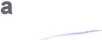 Krajská správa a údržba silnic Vysočiny příspěvková organizaceKosovská 1122/16Ing. Radovan Necid středisko Kamenice nad Lipou, Gabrielka 28,394 70 Kamenice nad Lipou uzavírají dnešního dne smlouvu o připojení původce k systému odpadového hospodářství.ČI. IPředmětem této smlouvy je zapojení Původce, který je právnickou nebo podnikající fyzickou osobou produkující při své nevýrobní činnosti komunální odpad nebo odpady z obalů z papíru, plastů, skla a kovů (dále jen „komunální odpad“), do obecního systému odpadového hospodářství provozovaného obcí podle § 59 zákona o odpadech (dále jen „obecní systém“).	>ČI. IIObec na základě této smlouvy umožní zapojení Původce do obecního systému, jehož provozování Obec zajistí prostřednictvím pověřené osoby. Původce se zavazuje využívat obecního systému v souladu se zákonem o odpadech a dalšími právními předpisy, zejména se zavazuje předávat do obecního systému pouze komunální odpad z nevýrobní činnosti.ČI. IIIPůvodce vlastní nebo si na své náklady zajistí odpovídající počet řádně označených sběrných nádob:Původce bude prostřednictvím systému likvidovat odpady v rozsahu uhrazených položek z článku III smlouvy. Kódy odpadu:ČI. IVZa tuto službu platí původce provozovateli následující ceny:Svoz směsného komunálního odpaducena bez DPH s DPH 21%jednorázový svozPE pytel - 25 kg	115,50 Kč	140 Kčceloroční svoznádoba 110- 1201	3.931,40 Kč	4.757 Kčnádoba 240 I	6t672,6O-Kč	8.074 Kčkontejner 660 I			24.904,00 Kč 30.134 Kč■kontejner 11001	—	30.573,40 Kč	36.994 KčLikvidace separovaného odpadu - celoroční svozLikvidace bioodpadu (svoz 1x14 dní) nádoba 120 Inádoba 240 Inádoba 660 IČI. IVTato smlouva se uzavírá na dobu určitou do 31. 12. 2024.Původce prohlašuje, že jím uvedené informace jsou úplné, pravdivé a odpovídají skutečnosti.Smlouva nabývá platnosti a účinnosti dnem podpisu stranou, která ji podepisuje jako druhá v pořadí.Tato smlouva může být změněna pouze dohodou smluvních stran formou písemných dodatků podepsaných oprávněnými zástupci smluvních stran.Práva a povinnosti smluvních stran touto smlouvou neupravená se řídí zákonem o odpadech a příslušnými ustanoveními občanského zákoníku.Tato smlouva je vyhotovena ve dvou stejnopisech s platností originálu, z nichž každá strana obdrží po jednom.Každá ze smluvních stran prohlašuje, že tuto smlouvu uzavírá svobodně a vážně, že považuje obsah této smlouvy za určitý a srozumitelný a že jsou jí známy veškeré skutečnosti, jež jsou pro uzavření této smlouvy rozhodující, na důkaz čehož připojují smluvní strany k této smlouvě své podpisy.V Kamenici nad Lipou dne: 13. března 2024 za provozovatele systémuIng. Radovan NecidTomáš Tesař starosta městaDRUH / OBJEMSMĚSNÝ KOMUNÁLNÍ ODPADPAPÍRPLASTSKLOBIO ODPAD110 -120 Llx240 L660 L880 L1100 LJINÉ£ 20 03 01směsný komunální odpad□ 20 01 01papír a lepenka□ 20 01 02sklo□ 20 01 39plasty□ 20 02 01biologicky rozložitelný odpadPapír (frekvence svozu - týdenní)cena bez DPHs DPH 21%nádoba 240 Iceloroční svoz - nádoba 660-880 I celoroční svoz - nádoba 110015.317,40 Kč16.657,30 Kč19.284,10 Kč6.434 Kč20.155 Kč23.334 KčPlast (frekvence svozu - týdenní)cena bez DPHs DPH 21%nádoba 240 1celoroční svoz - nádoba 660-880 1 celoroční svoz - nádoba 110015.317,40 Kč16.657,30 Kč21.782,20 Kč6.434 Kč20.155 Kč26.356 KčSklo (frekvence svozu - 13 x ročně)cena bez DPHs DPH 21%nádoba 240 Iceloroční svoz - nádoba 660-880 I celoroční svoz - nádoba 11001Kč4.228,40 KčKč1.609 Kč5.116 Kč6.028 Kč